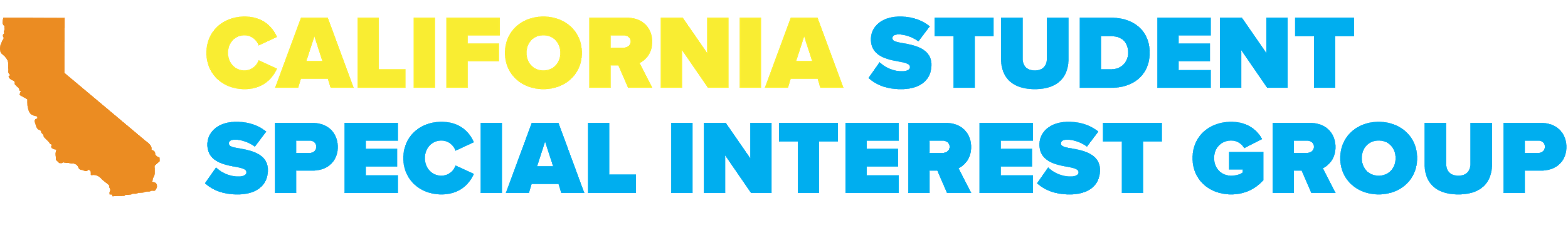 California Student SIG Executive Board ApplicationInstructions: Candidates for Executive Board will complete this application form to apply for one position: President, Vice President, Treasurer, or SecretaryCandidates must be members of the California Physical Therapy AssociationPlease email the completed form to Student SIG Secretary, June Thompson, at secretary.cassig@gmail.com by Sunday, November 6, 2023**Please Note: the Student SIG Secretary will be contacting each candidate after submitting his or her application to confirm that we have received it**Please attach a current headshot. Please avoid full body photos. Contact Information: Questions and Answers: (One page limit, single spaced, 12-point Times New Roman font)Why are you applying to run for the position that you indicated above? What experiences and qualifications will make you a successful member of the executive board? What is your vision for the Student SIG and how can you help accomplish that as a member of the executive board?Would you be open to running for a different position than the one you are applying for? If so, which position and why?Thank you for your support for the California Student Special Interest Group! Sincerely,California Student SIG Executive CommitteeName:Position applying for: Academic Program: Email Address: Graduation Month/Year: Cell Phone: APTA Membership ID: 